ZAŁĄCZNIK NR 1Aściana wschodnia salki zdjęcie nr 1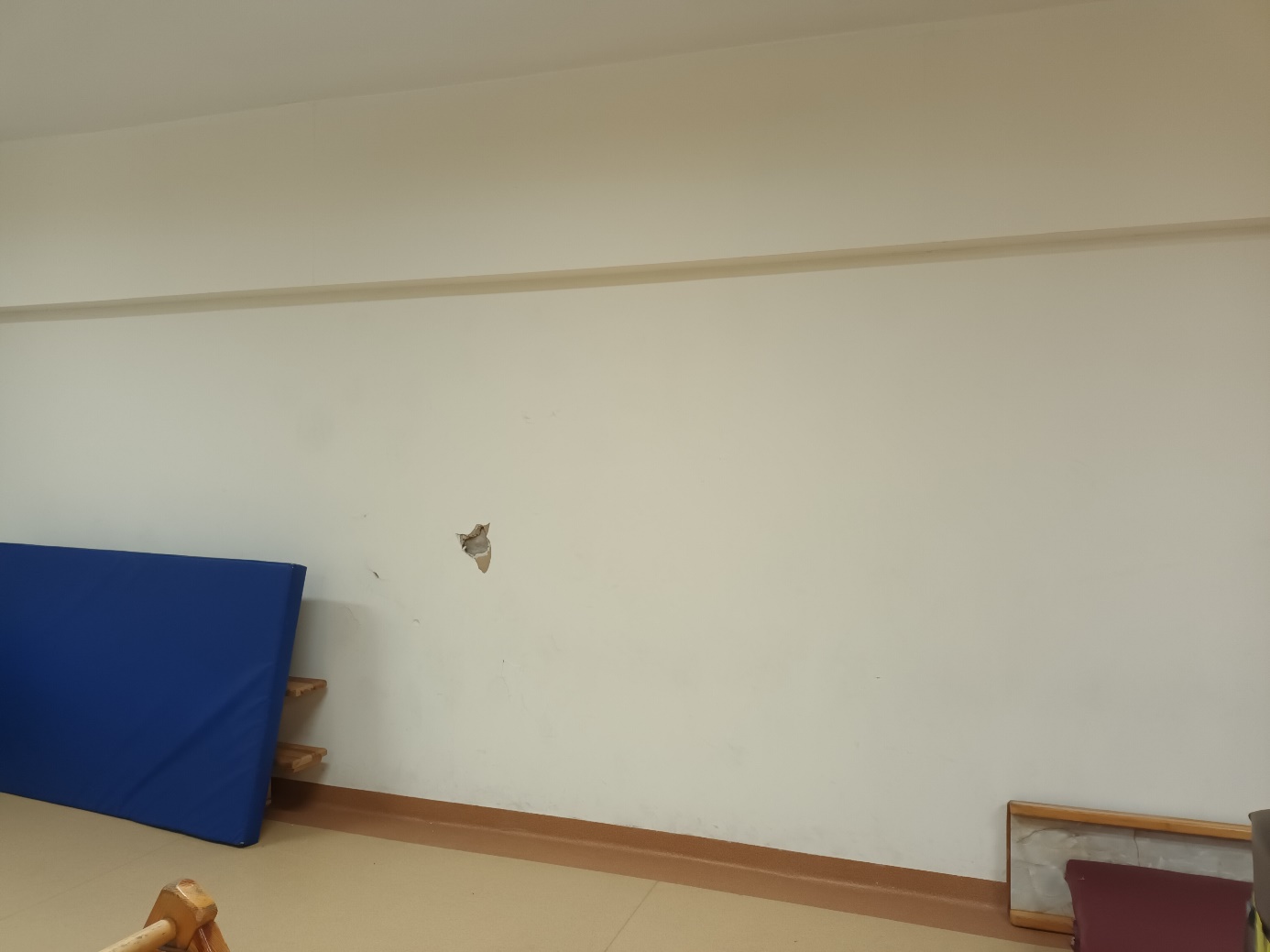 ściana wschodnia salki zdjęcie nr 2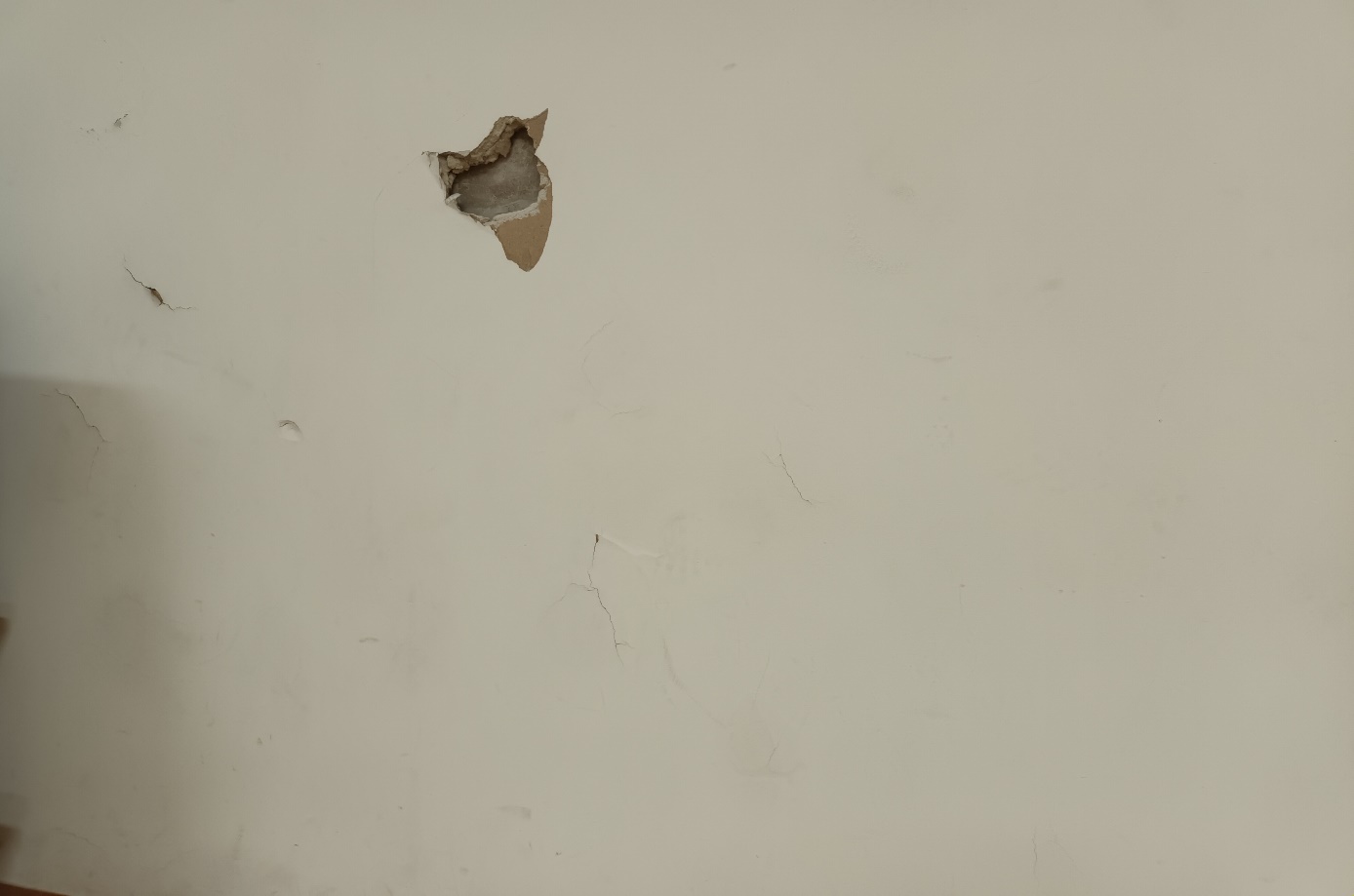 ściana wschodnia salki zdjęcie nr 3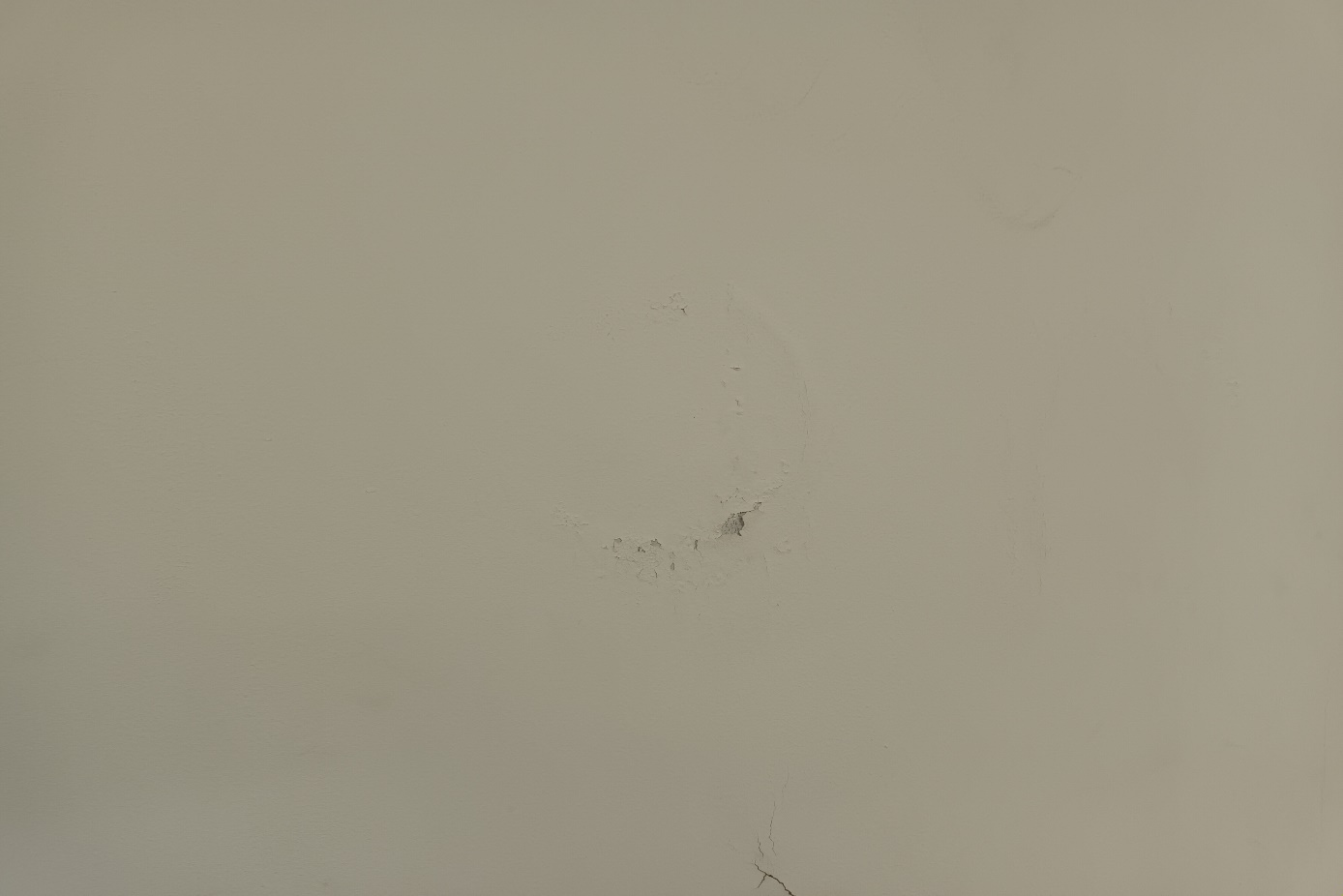 